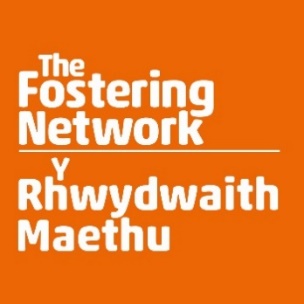 Cofnod Dyddlyfr AdfyfyriolCofnod Dyddlyfr AdfyfyriolDyddiad :Dyddiad :Myfyrio :Myfyrio :Cam 1: Beth? (Disgrifiwch)Cam 2:  Beth felly?             (Myfyriwch)Cam 3:  Beth yn awr?(Gweithredu)Ar gyfer goruchwylio